Supplementary MaterialSupplementary Figures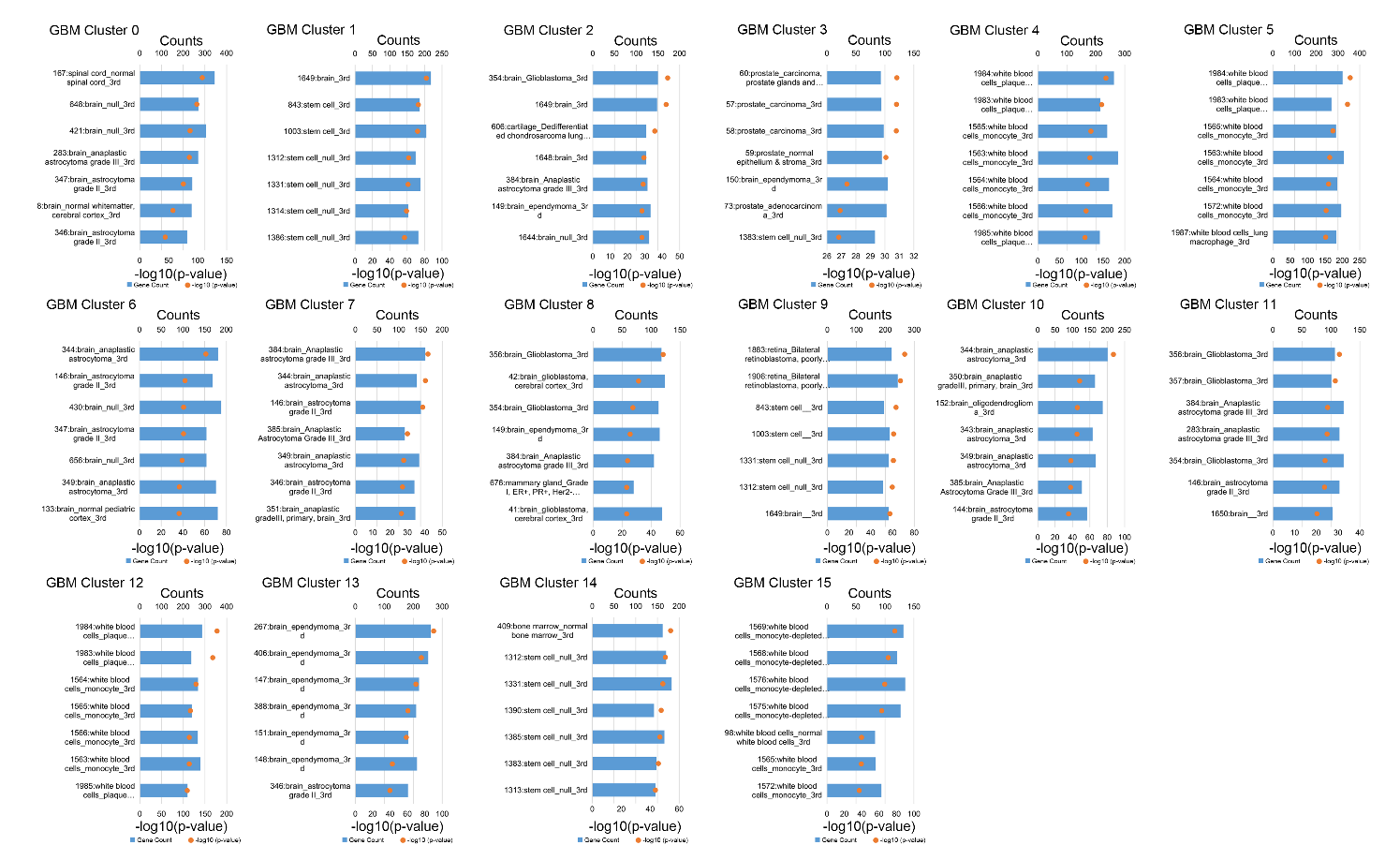 Supplementary Figure 1. Definition of each cell sub-groups in surgical specimens, based on CGAP_SAGE_QUARTILE 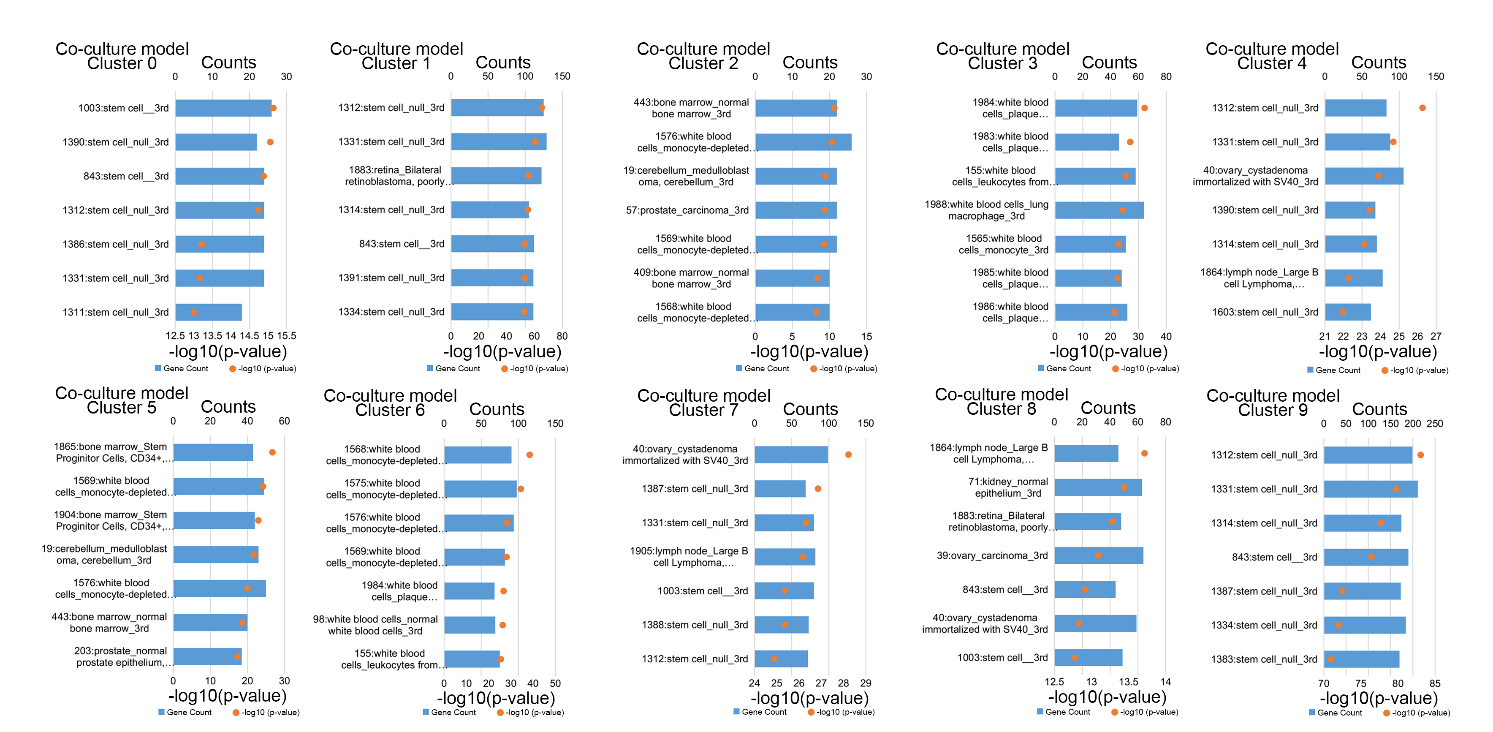 Supplementary Figure 2. Definition of each cell sub-groups in the co-culture model, based on CGAP_SAGE_QUARTILE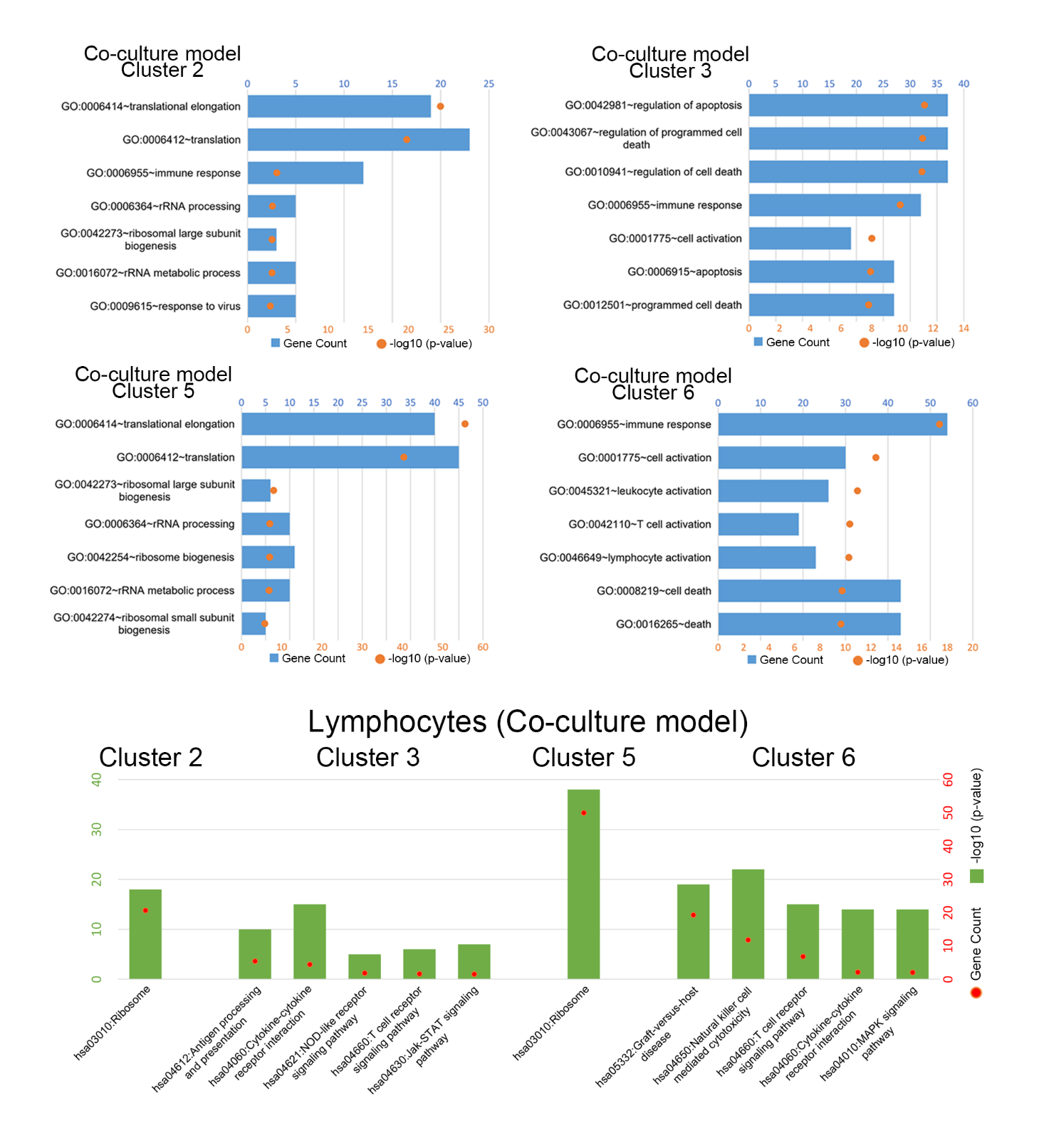 Supplementary Figure 3. Definition of each cell sub-groups in the co-culture model, based on CGAP_SAGE_QUARTILE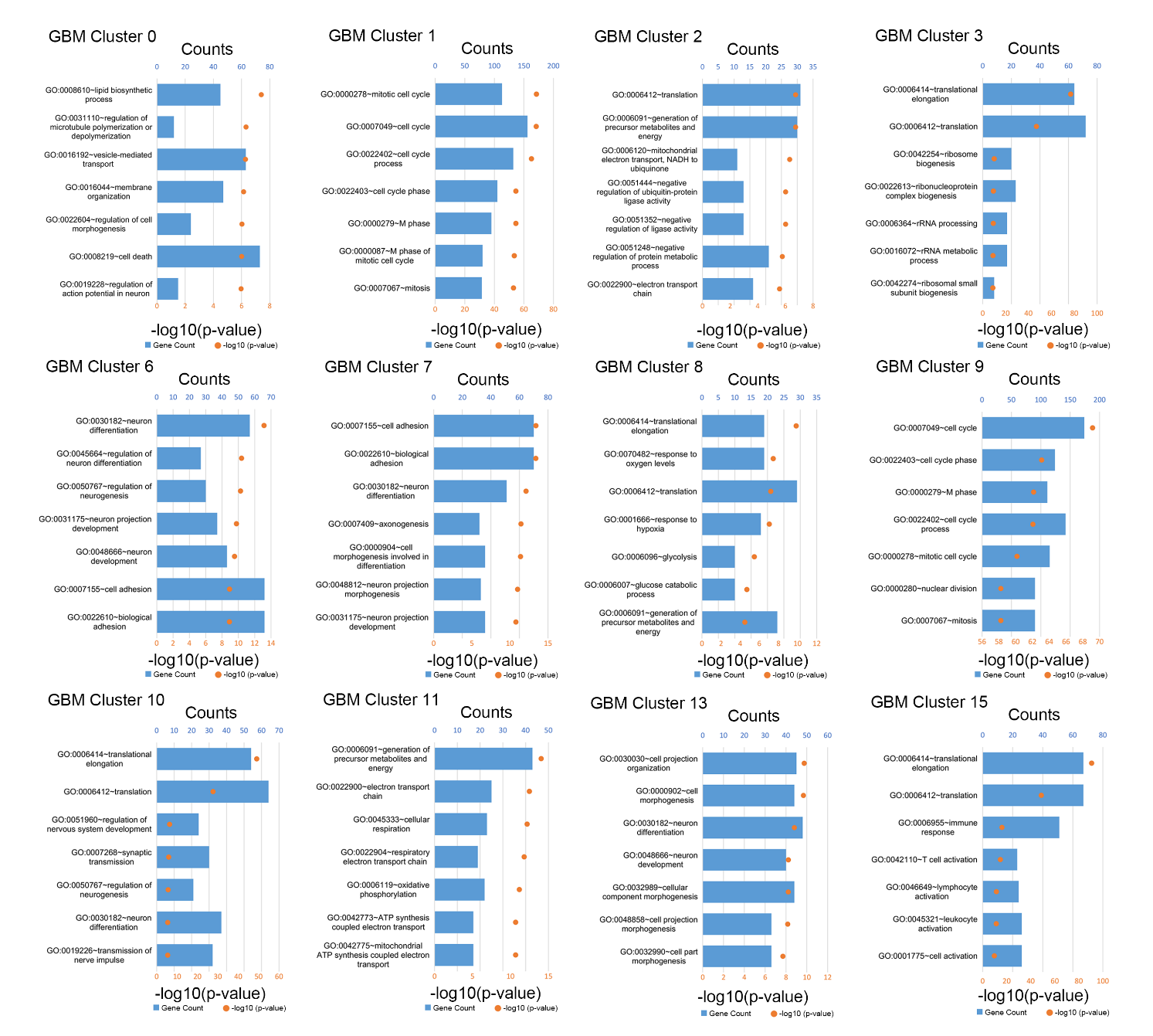 Supplementary Figure 4. Biological function enrichment analysis for tumor cells in the surgical specimens.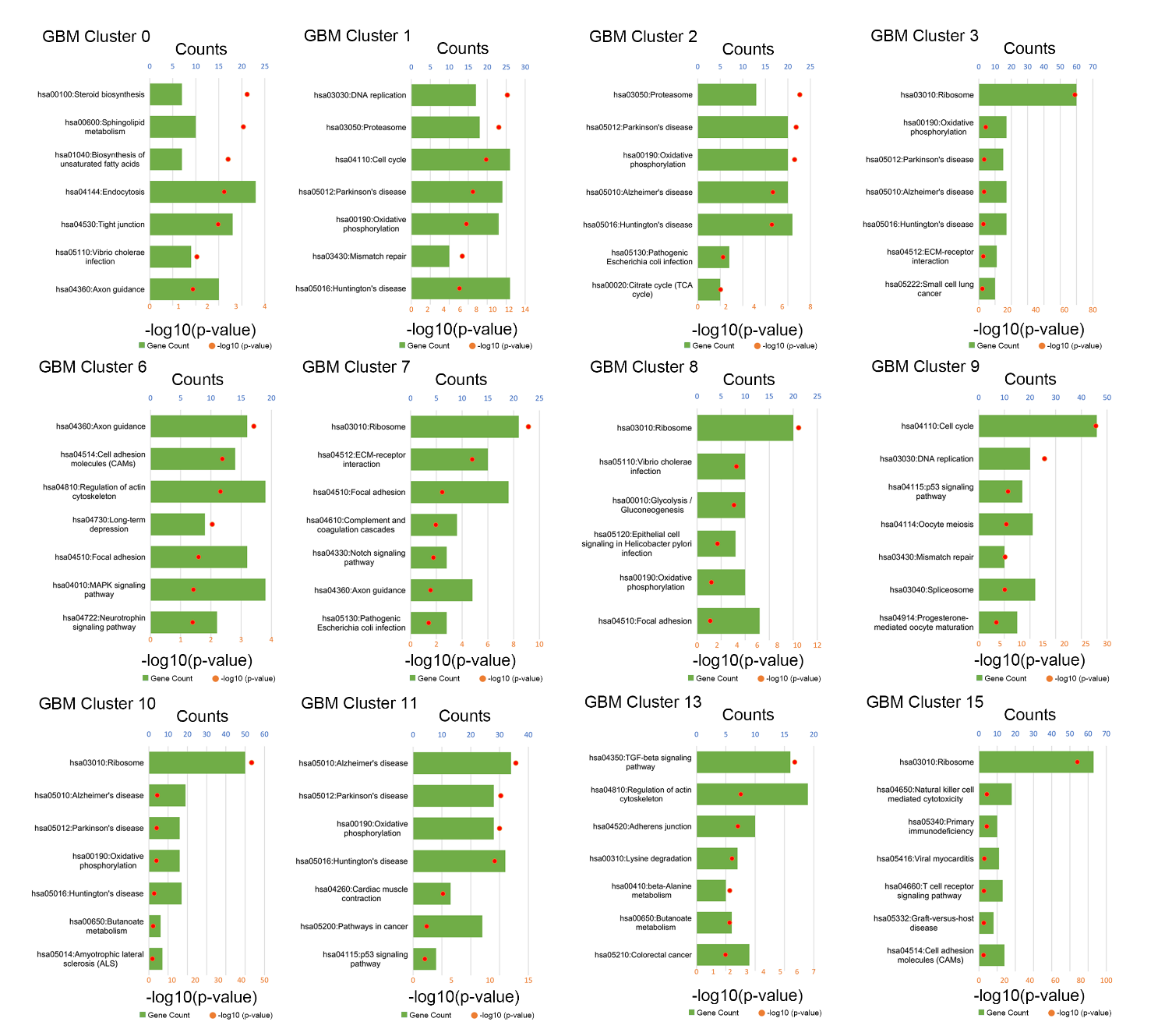 Supplementary Figure 5. Pathway enrichment analysis for tumor cells in the surgical specimens.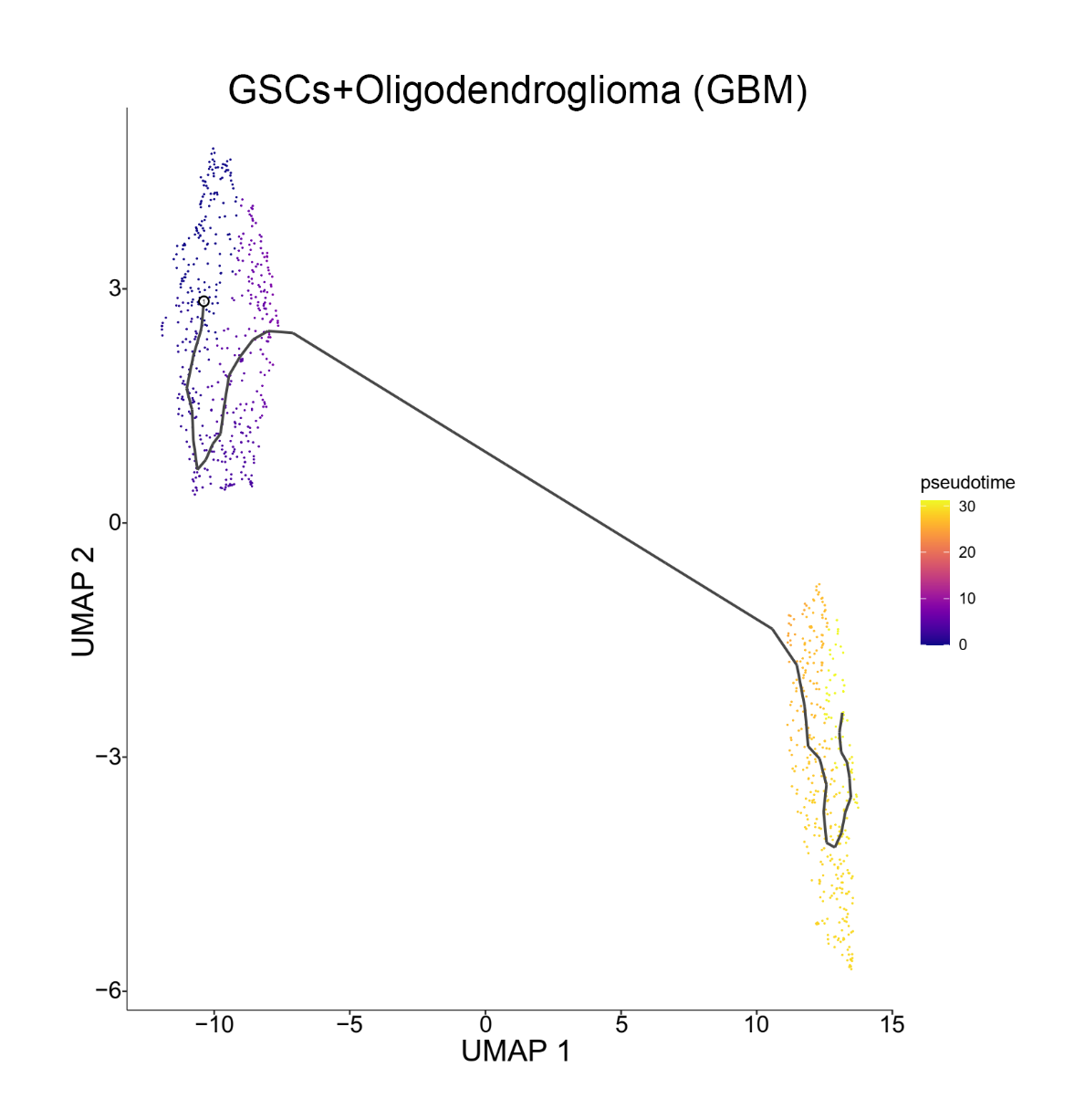 Supplementary Figure 6. The pseudo-time sequence of evolution of glioma stem cells and oligodendrocytes, in the surgical specimens.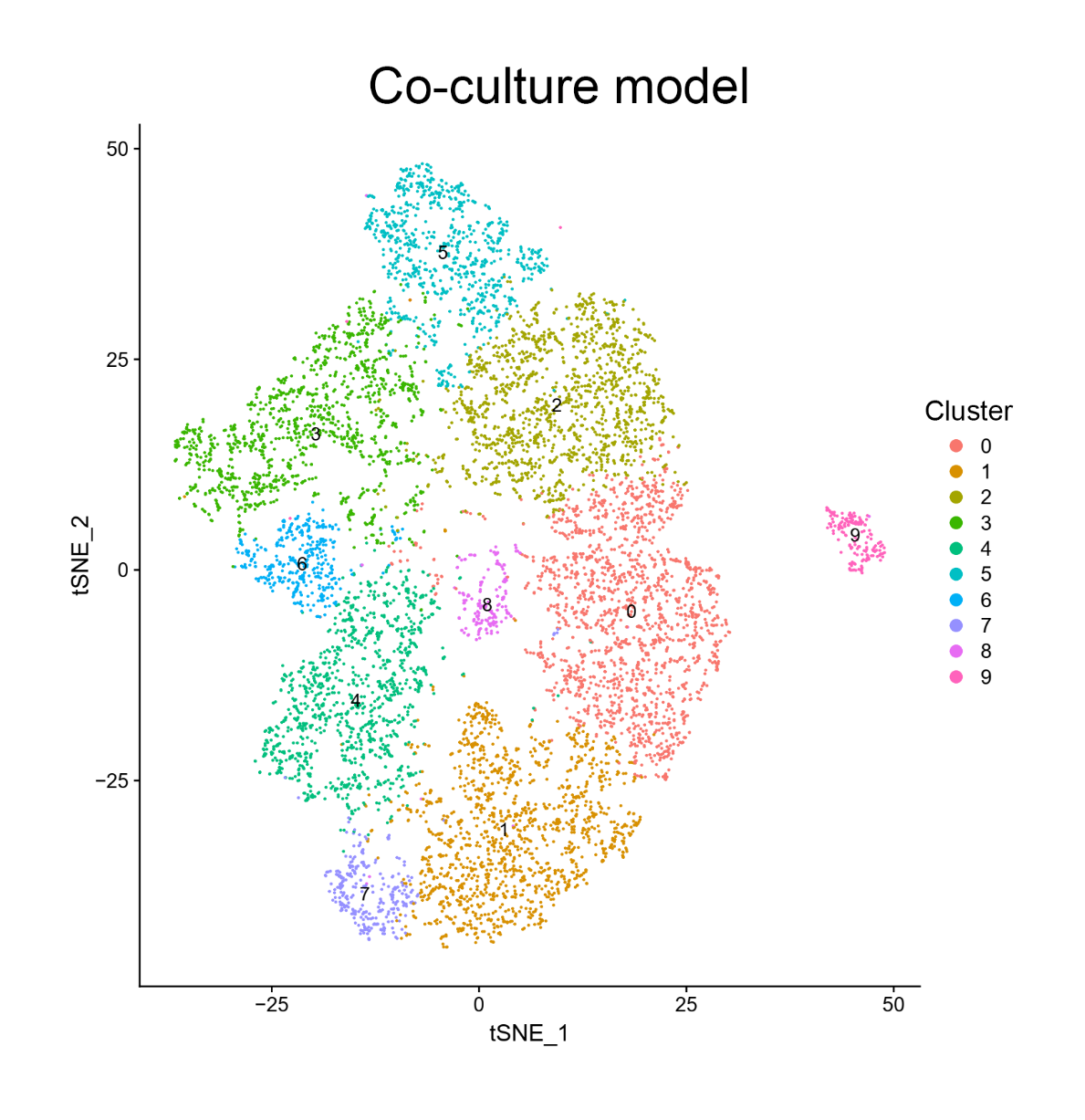 Supplementary Figure 7. The sub-groups of cells in the co-culture model by tSNE method.Supplementary Table S1Supplementary Table S2Cell markers of clusters in GBM.Cell markers of clusters in GSCs.PC_ 1CorrelationCell TypePC_ 2CorrelationCell TypeMAGPositiveOligodendrocyteLGALS3PositiveNAERMNPositiveOligodendrocyteS100A10PositiveNAPPP1R14APositiveOligodendrocyteCHI3L1PositiveNATFPositiveNAEFEMP1PositiveAstrocyteTMEM144PositiveNAAEBP1PositiveNAENPP2PositiveNAGFAPPositiveAstrocyteMBPPositiveOligodendrocyteCLUPositiveAstrocyteCARNS1PositiveNAIFITM3PositiveNAMOBPPositiveOligodendrocyteCD44PositiveCancer cellMALPositiveOligodendrocyteMT1XPositiveAstrocytePTGDSPositiveNAGJA1PositiveNAMOGPositiveNAAQP4PositiveAstrocyteSPOCK3PositiveNeuronNAMPTPositiveNACNDP1PositiveNAC1RPositiveNACAPN3PositiveNAIGFBP5PositiveNeuronPLP1PositiveOligodendrocyteC1SPositiveNAKLK6PositiveOligodendrocyteEMP1PositiveNATMEM125PositiveNAS100A6PositiveNARNASE1PositiveNASLC4A4PositiveAstrocyteEDIL3PositiveNAVEGFAPositiveNAHSPA2PositiveNACOL6A1PositiveNeuronEVI2APositiveNARDH10PositiveNAAPLP1PositiveNAS100A11PositiveMacrophageAPODPositiveOligodendrocyteF3PositiveAstrocytePIP4K2APositiveNAIGFBP7PositiveAstrocyteSLC31A2PositiveNASERPINA3PositiveAstrocyteTUBB4APositiveOligodendrocyteEPAS1PositiveAstrocyteMYRFPositiveNASERPING1PositiveNAUGT8PositiveOligodendrocyteSOD2PositiveNACNPPositiveOligodendrocyteATP1B2PositiveAstrocyteSEC61GNegativeNATOP2ANegativeNACST3NegativeAstrocyteFAM64ANegativeNAFABP7NegativeOligodendrocyteASPMNegativeNATIMP1NegativeNANUSAP1NegativeNALDHANegativeNAUBE2CNegativeNAIGFBP2NegativeNAPRC1NegativeNACKS2NegativeNACKAP2LNegativeNANESNegativeNABIRC5NegativeNAHSPB1NegativeNAMKI67NegativeNACENPFNegativeNAAURKBNegativeNAPTTG1NegativeNATPX2NegativeNANUSAP1NegativeNAPBKNegativeNATOP2ANegativeNAHJURPNegativeNAMT2ANegativeAstrocyteKIF2CNegativeNAHMGB2NegativeStem cellNUF2NegativeNABIRC5NegativeNACENPFNegativeNAPBKNegativeNATACC3NegativeNAGNASNegativeNACENPENegativeNAH2AFZNegativeNAUBE2TNegativeNAFAM64ANegativeNACCNB2NegativeNASMSNegativeNAMAD2L1NegativeNAPRC1NegativeNAPTTG1NegativeNASMC4NegativeNACCNB1NegativeNAGAP43NegativeOligodendrocyteNDC80NegativeNAATP1B2NegativeAstrocyteSGO2NegativeNAEGFRNegativeCancer stem cellPLK1NegativeNAHES1NegativeNAECT2NegativeNALGALS1NegativeNACDCA8NegativeNAHMGB3NegativeNACDCA3NegativeNAUBE2TNegativeNAHMGB2NegativeStem cellGene Symbolp_val_adjclusterCell typeSPOCK300NeuronGRM300OligodendrocyteMAG7.50E-2830OligodendrocyteASPA2.33E-2810OligodendrocyteGJB14.65E-2740OligodendrocyteMOBP6.84E-2720OligodendrocyteMAL3.53E-2660OligodendrocyteFA2H1.15E-2550OligodendrocyteERMN2.07E-2550OligodendrocyteLGI36.59E-2550OligodendrocytePPP1R14A7.53E-2480OligodendrocyteKLK64.76E-2430OligodendrocyteTUBB4A6.93E-2410OligodendrocyteOPALIN7.33E-2400OligodendrocyteUGT82.20E-2380OligodendrocyteGPR377.88E-2240OligodendrocyteCLDN116.93E-2210OligodendrocyteMBP5.46E-2200OligodendrocyteAPOD6.17E-2170OligodendrocyteCNP1.31E-2140OligodendrocytePLP17.74E-2140OligodendrocyteCDK183.95E-2130OligodendrocyteSEC14L57.12E-2120OligodendrocyteCRYAB5.58E-2110AstrocytePLEKHB11.78E-1990OligodendrocyteANLN5.52E-1990AstrocyteCLMN2.66E-1880NeuronOMG2.26E-1850OligodendrocyteSIRT22.83E-1840OligodendrocyteSCD1.41E-1830OligodendrocyteGSN4.69E-1830OligodendrocyteZDHHC93.93E-1810OligodendrocyteS100B2.47E-1620Glial cellKCNH81.43E-1540OligodendrocyteFTH19.49E-1530AstrocyteMAP6D11.63E-1500OligodendrocyteBIN13.16E-1460Glial cellSYNGR23.18E-1430MacrophageTMEFF25.25E-1420OligodendrocyteADAMTS48.31E-1320OligodendrocyteLPAR19.58E-1320OligodendrocyteCTNNA31.82E-1300NeuronRAB33A2.30E-1250OligodendrocytePHACTR31.43E-1210OligodendrocyteKCNK17.16E-1190NeuronTSC22D42.73E-1160AstrocyteANKRD18A6.48E-1080NeuronRTKN1.06E-1070OligodendrocyteSPOCK12.22E-1040AstrocyteGLUL7.31E-950AstrocyteMARCKSL16.80E-930OligodendrocytePHLDB15.36E-910OligodendrocyteDHCR245.78E-910OligodendrocyteMAP1A2.29E-870OligodendrocyteNDRG23.95E-820AstrocyteCYTH11.23E-770MacrophagePAQR61.21E-760AstrocytePLD13.83E-680NeuronTLE43.85E-660NeuronAMOTL23.92E-640OligodendrocyteSERINC57.99E-600OligodendrocyteLGR59.96E-580Stem cellEGLN32.84E-550AstrocyteDPYSL55.87E-530NeuronNFASC9.37E-490NeuronPREX13.96E-450NeuronZCCHC241.06E-440OligodendrocyteOLIG13.94E-440OligodendrocyteSHISA42.74E-400OligodendrocyteSEMA6A8.96E-380AstrocyteTOB21.01E-360AstrocyteLMF12.28E-350OligodendrocyteDHCR72.16E-340OligodendrocyteTM7SF27.32E-320OligodendrocyteCXADR3.33E-300OligodendrocyteSNX222.08E-270OligodendrocyteSHC47.88E-270OligodendrocyteP2RX73.62E-260OligodendrocyteZEB21.02E-240OligodendrocyteCOBL9.67E-230NeuronSNX16.64E-220OligodendrocytePGRMC15.41E-190OligodendrocyteDNAJB11.29E-180AstrocytePOLR2F1.51E-120OligodendrocyteTMEM1235.65E-110MacrophageHIP11.70E-060OligodendrocyteTNS14.86E-060AstrocyteHEPACAM9.80E-050AstrocyteFOSB0.0002306410AstrocyteSCAMP30.0003152980Cancer stem cellDLC10.000400110NeuronJUNB0.0011955460AstrocyteMCAM0.0456771060Stem cellHMGB29.69E-1641Stem cellMKI676.73E-1551Stem cellGAS2L38.51E-1031NeuronFXYD71.15E-951AstrocyteAPOLD11.65E-901Endothelial cellFABP73.94E-771OligodendrocyteHS3ST3B11.21E-711NeuronPON21.54E-711AstrocyteMEST5.63E-711OligodendrocyteEGFR3.19E-671Cancer stem cellAGT2.82E-651AstrocyteTUBB9.35E-651OligodendrocyteANXA13.03E-591NeuronFXYD51.55E-541MacrophageMT2A1.01E-531AstrocyteF34.07E-511AstrocyteTMSB4X1.36E-461OligodendrocyteEDNRB3.25E-441AstrocyteASCL13.30E-441Cancer stem cellEZR1.45E-431AstrocyteEBP6.14E-401OligodendrocyteGRIK33.40E-391NeuronNES4.13E-391Cancer stem cellC1orf613.60E-361AstrocyteNME14.43E-351OligodendrocyteHLA-A1.76E-321NeuronVIM4.63E-271Stem cellGAP436.34E-271OligodendrocyteCLU2.12E-261AstrocyteLDHB3.26E-241OligodendrocyteARL4A6.16E-221OligodendrocyteVOPP19.21E-211MacrophageSEMA3E7.98E-1132NeuronSCG21.09E-732AstrocyteTUBB32.02E-602OligodendrocyteGFAP5.12E-572AstrocyteITGB82.84E-542NeuronARSJ3.18E-492NeuronJAG14.25E-442NeuronRYR36.74E-442NeuronCOL6A12.26E-382NeuronTMSB103.25E-382OligodendrocyteITGA78.59E-382AstrocyteATP1B27.12E-312AstrocyteCOX7C4.25E-302OligodendrocytePPP1R1C1.09E-292NeuronBBOX11.23E-292AstrocyteLHFPL31.76E-232OligodendrocytePHLDA12.01E-222OligodendrocyteRGMA3.28E-222AstrocyteSOX41.12E-212Cancer stem cellSOX99.48E-212AstrocyteGPR37L12.97E-152OligodendrocyteANGPTL23.76E-142OligodendrocyteGRIA31.73E-132NeuronDTNA1.13E-122AstrocytePDE4B2.39E-102MacrophagePDGFD5.35E-783NeuronSRPX1.84E-703AstrocyteMLC13.95E-673AstrocyteIGFBP52.72E-623NeuronSLC4A46.28E-623AstrocyteRPL13A2.41E-603OligodendrocyteLAMA21.43E-573NeuronAQP46.97E-553AstrocyteCST39.14E-553AstrocyteSPRY12.93E-423Glial cellPOSTN1.99E-413NeuronCCND25.82E-333Cancer stem cellEPAS11.28E-323AstrocyteSLC1A26.56E-313AstrocyteLHFP6.58E-313AstrocyteKIF21A2.37E-273AstrocyteSLC6A111.36E-243NeuronCDC42EP43.94E-243AstrocyteARHGEF265.13E-243AstrocyteCNR11.82E-223NeuronDCN4.29E-223NeuronP2RY13.93E-203AstrocyteCA122.59E-193AstrocyteEFEMP13.93E-193AstrocyteRPL311.28E-173OligodendrocytePDLIM52.26E-173NeuronHEY13.82E-163AstrocyteRPS25.06E-153OligodendrocyteWSCD13.87E-143OligodendrocyteSOX27.11E-143Cancer stem cellRRBP18.83E-143NeuronEPN21.55E-113OligodendrocyteSLC1A31.64E-113AstrocyteATP13A42.26E-113AstrocyteEEF23.57E-103OligodendrocyteRPS233.53E-093OligodendrocyteLPL3.13E-083AstrocyteCHST82.51E-053NeuronCOL5A27.11E-053NeuronSPARCL113AstrocyteIGFBP713AstrocyteP2RY122.13E-1834Glial cellSIGLEC83.76E-1594Glial cellCSF1R1.81E-1434Glial cellADORA31.26E-1354Glial cellA2M9.12E-1354Endothelial cellAIF12.62E-1224MacrophageCD681.75E-1204Glial cellLAPTM52.43E-1134Glial cellSORL12.30E-1124AstrocyteBHLHE417.68E-1124Glial cellCD831.25E-1114Glial cellTAL12.43E-1074Glial cellPTPRC3.12E-1054Stem cellCD741.36E-1044MacrophageHLA-DMB1.40E-1024MacrophageZFP365.83E-1014AstrocyteFOS2.98E-954AstrocyteMS4A71.78E-934MacrophageCYBB2.51E-914MacrophageKLF26.82E-914Glial cellCD861.52E-884AstrocyteSGK16.23E-874OligodendrocyteHLA-DRA7.51E-864Glial cellSFMBT26.83E-834NeuronCD42.92E-774T cellHLA-E4.07E-774AstrocyteBTG21.69E-754AstrocyteADRB24.34E-744Glial cellZFP36L18.64E-744AstrocyteNR4A24.15E-724NeuronRCSD11.18E-704NeuronIER22.83E-704AstrocytePSAP1.23E-664AstrocyteCPVL3.44E-644AstrocyteNAV34.93E-644Glial cellCD147.01E-614Glial cellZFP36L22.37E-584AstrocyteGPR1832.22E-574Glial cellZFHX31.22E-564NeuronRASGEF1C3.74E-534NeuronNFKBIA3.71E-524AstrocyteAPOE2.10E-434AstrocyteC5AR12.44E-424AstrocyteRIN27.08E-424NeuronRHOB2.26E-414AstrocyteCD811.28E-384Stem cellHLA-DRB52.14E-364MacrophageSPINT23.10E-354MacrophageMAFB2.20E-344AstrocyteMETTL7A2.96E-324AstrocytePECAM12.10E-314Endothelial cellCXCR42.58E-264Stem cellTSPO7.36E-264MacrophageHMOX12.60E-244Cancer stem cellJUN4.25E-214AstrocyteMICAL11.63E-204OligodendrocyteLIMS12.27E-204NeuronMS4A6A5.13E-184MacrophageC10orf115.30E-174NeuronPFKFB38.13E-174AstrocyteRASSF46.88E-154AstrocyteJUND1.07E-134AstrocyteDNASE28.97E-134AstrocyteTREM13.46E-124MacrophageSAMHD12.81E-114MacrophagePER11.82E-104AstrocyteSWAP709.98E-084NeuronBCL2A15.80E-074Glial cellSYT69.24E-074NeuronSH3BGRL3.75E-054MacrophageTPCN10.0001477474AstrocyteNAP1L10.0014598784OligodendrocyteZFAND50.0385727114AstrocyteATF314AstrocyteZNF70314NeuronMTSS114OligodendrocyteSALL114Glial cellLYZ6.87E-1295MacrophageTGFBI5.94E-1095MacrophageCD934.17E-855MacrophageCD1632.21E-835MacrophageGPR652.40E-665MacrophageFGR8.14E-635MacrophageMETRNL2.78E-575MacrophageITGA42.92E-555MacrophageKYNU1.38E-545MacrophageEMB1.95E-545MacrophageIL1RN5.91E-545MacrophageDOK31.73E-525MacrophageIFITM24.93E-495MacrophageTHBD3.01E-485MacrophageFPR32.30E-425MacrophageDPYD1.14E-415OligodendrocytePLBD11.18E-375MacrophageSLC2A31.94E-375Cancer stem cellDSE8.01E-365MacrophageRASSF34.85E-315NeuronCD446.35E-315Cancer stem cellHLA-DQA12.14E-305MacrophageIQGAP15.57E-255MacrophageOLFML2B1.37E-225NeuronNRP12.07E-225AstrocyteMXD13.00E-195MacrophageCCL23.95E-185Glial cellABCA19.40E-115AstrocyteNFIL38.16E-095MacrophageCREM3.37E-075MacrophageBHLHE404.14E-065MacrophagePIM12.34E-055MacrophageGADD45B0.0001504745AstrocyteHIF1A0.0546898735AstrocyteCIB10.2474965455MacrophageHPCAL10.2492832555NeuronEIF3L0.7895283065OligodendrocyteHNMT15AstrocytePDGFRA2.52E-816NeuronMAP21.93E-646NeuronGABRB13.23E-606AstrocyteLUZP21.16E-596NeuronATCAY2.82E-586OligodendrocyteKLRC21.42E-576OligodendrocyteGRIA28.39E-546OligodendrocyteSOX119.90E-516Cancer stem cellPCDH151.31E-476Progenitor cellMYT15.62E-436OligodendrocyteASIC14.33E-396OligodendrocyteOPCML3.08E-386OligodendrocyteSERPINE22.87E-376NeuronCPE5.04E-376AstrocyteNFIB6.86E-376Cancer stem cellMMD23.33E-366AstrocyteSCG34.87E-366AstrocyteDLL39.20E-356OligodendrocyteLNX11.25E-336NeuronLRRN16.47E-316OligodendrocyteFXYD61.13E-306OligodendrocyteNTRK21.69E-306AstrocyteADCYAP1R11.50E-276AstrocyteTHY17.82E-276Cancer stem cellTCF45.35E-266Cancer stem cellDCX8.11E-256Progenitor cellIL331.56E-236AstrocyteTSPAN183.53E-226NeuronCDO11.96E-206NeuronSEMA5A3.67E-206NeuronOLIG26.09E-186OligodendrocyteNPPA7.85E-166OligodendrocytePEA158.95E-166AstrocyteTM4SF17.34E-156Endothelial cellGRIK21.03E-146OligodendrocyteTAGLN31.10E-146OligodendrocyteGFRA11.30E-146NeuronCXXC43.31E-146NeuronTNK29.01E-146OligodendrocyteNXPH11.01E-136NeuronGNG41.28E-136NeuronTRIL2.32E-136AstrocyteSOX81.48E-116OligodendrocyteLIMA11.07E-096OligodendrocyteCHD73.37E-086Cancer stem cellNEUROD14.15E-076Progenitor cellTCF123.67E-066OligodendrocyteCSPG43.88E-066OligodendrocytePROM14.77E-066Cancer stem cellMYO105.48E-056NeuronSHD0.0003704556OligodendrocyteRFX40.0053517416AstrocyteRAB2A0.0066371566OligodendrocyteGRIA10.0078909386AstrocyteCREB50.0081152396NeuronDKK30.0115822196AstrocyteALDOC0.0126165156AstrocyteRGMB0.0246254526OligodendrocyteMAML20.0345003836OligodendrocyteDLL10.039944566OligodendrocyteLIX10.041028926AstrocyteNFIA0.0497688196AstrocyteGRIA40.0523674276OligodendrocyteCD240.1061175416Cancer stem cellRGS120.1558247286NeuronSPON10.3220079676AstrocyteHIPK216OligodendrocyteTMEM255A16NeuronRND316AstrocytePDE9A16NeuronTIMP316AstrocyteSULF12.81E-597NeuronAFAP1L21.84E-577OligodendrocyteMEGF112.59E-557Progenitor cellL1CAM1.77E-477AstrocyteTOX2.65E-297NeuronCHRDL11.01E-287AstrocyteCTNNB15.53E-247Cancer stem cellPRRX17.40E-187NeuronSERPINA38.64E-177AstrocyteNACA1.53E-157OligodendrocyteACTG14.12E-157OligodendrocyteTSHZ21.13E-127NeuronNOTCH12.67E-107Stem cellIFITM101.12E-097NeuronGPR171.46E-057OligodendrocyteCDH130.0025128967OligodendrocyteLRRTM30.058739437NeuronCOL20A117NeuronMT1X1.21E-438AstrocyteENO23.00E-368NeuronSLC16A12.18E-198Cancer stem cellPCSK51.07E-158NeuronDOK54.78E-158AstrocytePCDH87.74E-128NeuronNMU1.23E-419NeuronCCDC1411.05E-209NeuronTMEM975.62E-139OligodendrocyteVIPR22.31E-8610NeuronRGR1.63E-7610OligodendrocyteFERMT17.41E-7410OligodendrocyteKCNIP28.07E-7110AstrocyteKCNIP34.88E-6910OligodendrocyteST6GAL26.03E-5910AstrocytePID12.50E-4510OligodendrocyteCRTAC11.73E-3210NeuronNEU41.11E-3010OligodendrocyteID11.01E-2510AstrocyteACSL68.55E-2510AstrocyteMTHFD26.88E-2310AstrocyteFAU1.19E-1410OligodendrocyteTBC1D10A8.10E-1110AstrocyteLRIG12.05E-1010AstrocyteDGKG5.67E-0710AstrocyteUQCRB5.61E-0510OligodendrocyteCAMK2G5.73E-0510NeuronGATSL30.00140744310AstrocyteCRB10.01065966610OligodendrocyteEIF3E0.05722391810OligodendrocyteID40.4621834910AstrocyteEEF1B2110OligodendrocyteTSPAN122.01E-4511AstrocyteCPNE52.43E-4011AstrocyteCRIM11.08E-2211NeuronITGB41.21E-1511AstrocyteLYPD18.91E-1411AstrocyteCADM11.31E-1211Cancer stem cellBMPR1B1.55E-0911AstrocyteNTNG11.76E-0811NeuronSLC7A116.12E-0811NeuronLRRC8A0.0045919711AstrocyteITGA60.00761376111Stem cellHPSE26.39E-2412NeuronCD401.02E-1712AstrocyteISG201.49E-0512T cellFOLR12.12E-17713NeuronALDH1A15.19E-2513Cancer stem cellPLTP2.69E-2413AstrocyteGLIS36.75E-2013AstrocyteEXPH54.03E-1613NeuronHSPB82.29E-1313AstrocyteCHST92.27E-0913AstrocyteLTBP10.0018263913NeuronGRAMD30.00306858913AstrocytePAX60.00325254813Stem cellNHSL1113AstrocyteCYBRD1113AstrocyteDLX56.60E-8914NeuronKIT1.43E-8414NeuronDLX61.55E-7114NeuronADAMTSL18.02E-5514NeuronDLX11.48E-5314NeuronGLI36.87E-1514AstrocyteDLX21.52E-1414NeuronC2orf27A0.00014640514OligodendrocyteRPSAP580.0008958514OligodendrocyteNPM10.01044473514OligodendrocyteCD3E1.16E-17415T cellCXCR31.48E-10915T cellCD3G2.09E-9415T cellCD3D2.70E-7515T cellPTPN79.16E-1215MacrophagePLAC80.66229362815MacrophageGene Symbolp_val_adjclusterCell typeIFITM23.16E-1940MacrophageNME12.08E-1650OligodendrocyteEEF1B21.07E-1440OligodendrocyteAIF11.18E-940MacrophagePLAC83.08E-860MacrophageTUBB01OligodendrocyteMKI6701Stem cellHMGB201Stem cellACAT22.23E-1861OligodendrocyteTESC4.52E-1531NeuronFDPS3.62E-1101OligodendrocyteMT2A3.07E-811AstrocyteFTH13.22E-691AstrocyteNACA2.82E-2612OligodendrocyteGNB2L18.76E-2352OligodendrocyteHLA-E3.69E-1372AstrocyteMAL4.46E-1232OligodendrocyteEIF3E2.25E-1122OligodendrocyteSPINT21.27E-712MacrophageTXK5.46E-552NeuronCD403T cellKLF21.43E-2073Glial cellLIMS15.99E-1903NeuronJUNB1.94E-1263AstrocyteHLA-A2.66E-1143NeuronISG205.64E-1013T cellFXYD52.47E-903MacrophageITGB15.54E-893Stem cellGPR1835.15E-843Glial cellLAPTM51.17E-693Glial cellBTG21.60E-673AstrocyteSLC2A38.46E-673Cancer stem cellCYTH12.65E-613MacrophageCXCR43.13E-593Stem cellCD441.07E-483Cancer stem cellZFP361.13E-453AstrocyteITGA43.96E-413MacrophageANXA12.49E-283NeuronZFP36L22.41E-253AstrocyteIER23.05E-163AstrocytePDE4B9.94E-163MacrophageNFKBIA6.35E-063AstrocyteHLA-DRA0.714207063Glial cellHLA-DRB504MacrophageCD7404MacrophageHLA-DQA104MacrophageCCL41.37E-2894Glial cellPHLDA11.03E-2834OligodendrocyteEBP1.21E-2094OligodendrocyteHLA-DMB2.59E-1824MacrophageARG21.77E-1634MacrophageVIM8.84E-1434Stem cellLIMA11.73E-1004OligodendrocyteCD813.15E-974Stem cellIQGAP12.61E-824MacrophagePTPN79.70E-574MacrophageFAU5.78E-1585OligodendrocyteRPL13A4.53E-1095OligodendrocyteRPL312.52E-745OligodendrocyteSORL15.14E-055AstrocytePCED1B0.0004678745NeuronBCL11B0.0028178945NeuronMETRNL1.33E-336MacrophagePTPRC1.01E-326Stem cellCD3D3.71E-206T cellBHLHE404.17E-126MacrophageEMB1.13E-056MacrophageSFMBT20.0001312496NeuronTSC22D40.0005504416AstrocyteJUN0.4000542886AstrocyteZFP36L116AstrocyteTHEMIS16NeuronSIRT216OligodendrocyteANLN1.31E-1417AstrocyteACTG13.54E-1257OligodendrocyteCREM1.29E-267MacrophageTMEM1233.48E-058MacrophageTMEM9718OligodendrocyteTMSB4X9.22E-279OligodendrocyteTUBB31.67E-129OligodendrocyteSH3BGRL4.61E-109MacrophagePOLR2F1.73E-069OligodendrocyteMT1X0.0505481389AstrocyteTSPO0.1592381589MacrophageNPM119Oligodendrocyte